1st Sunday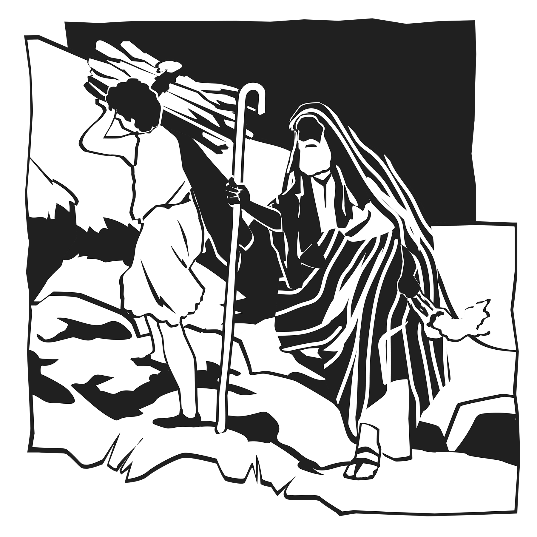 in Lent “God tested Abraham and said to him, ‘Abraham!’ And he said, ‘Here am I.’ He said, ‘Take your son, your only son Isaac, whom you love, and go to the land of Moriah, and offer him there as a burnt offering on one of the mountains of which I shall tell you.’” Genesis 2:1-2AS WE GATHERToday we hear of God testing Abraham and of Satan tempting Jesus. James reminds us that God tempts no one. So, how can we know whether God is testing us or Satan is tempting us? James reminds us that “Every good gift and every perfect gift is from above, coming down from the Father of lights with whom there is no variation or shadow due to change” (James 1:17). As we go through life, striving to live out our calling as God’s people, we will hit obstacles and face tests to our faith and to how we live that faith. God can work through these tests to draw us closer to Him. On the other hand, Satan wants to lure and entice us away from the path God would have us walk.+ CONFESSION and ABSOLUTION +(LSB, Divine Service, Setting Four, pg. 203)+ SERVICE OF THE WORD +(LSB, Divine Service, Setting Four, pg. 204)HYMN “Great Is Thy Faithfulness” (LSB 809)Great is Thy faithfulness, O God my Father;there is no shadow of turning with Thee.Thou changest not: Thy compassions, they fail not;as Thou hast been, Thou forever wilt be. (Refrain)(Refrain) Great is Thy faithfulness! Great is Thy faithfulness!             Morning by morning new mercies I see;             all I have needed Thy hand hath provided;             great is Thy faithfulness, Lord, unto me! (Refrain)Summer and winter and springtime and harvest,sun, moon, and stars in their courses abovejoin with all nature in manifold witnessto Thy great faithfulness, mercy, and love. (Refrain)Pardon for sin and a peace that endureth,Thine own dear presence to cheer and to guide;Strength for today and bright hope for tomorrow,Blessings all mine, with ten thousand beside! (Refrain)SALUTATION and COLLECT OF THE DAY (LSB, pg. 205)OLD TESTAMENT Genesis 22:1-18 (bulletin insert)INTROIT (bulletin insert)EPISTLE James 1:12-18 (bulletin insert)HOLY GOSPEL Mark 1:9-15 (bulletin insert)NICENE CREED (LSB, pg. 206)HYMN “O Christ, You Walked the Road” (LSB 424)O Christ, You walked the road our wand’ring feet must go.You faced with us temptation’s pow’r and fought our ancient foe.No bread of earth alone can fill our hung’ring hearts.Lord, help us seek Your living Word, the food Your grace imparts.No blinding sign we ask, no wonder from above.Lord, help us place our trust alone in Your unswerving love.When lures of easy gain with promise brightly shine,Lord, help us seek Your kingdom first; our wills with Yours align.O Christ, You walked the road our wand’ring feet must go.Stay with us through temptation’s hour to fight our ancient foe.SERMON “The Wile E. Devil”PRAYER OF THE CHURCHRETURNING OF OUR FIRST FRUITS+ SERVICE OF THE SACRAMENT +(LSB, Divine Service, Setting Four, pg. 208)COMMUNION LITURGY (LSB, pg. 208-210) Divine Service and the Close Fellowship of Holy CommunionOur Lord speaks and we listen. His Word bestows what it says. Faith that is born from what is heard acknowledges the gifts received with eager thankfulness and praise. The gifts include the Holy Supper in which we receive His true body and blood to eat and drink. Those welcome to the table acknowledge the real presence of the body and blood of Christ, confess their own sinfulness, and in true faith wish to receive the forgiveness and strength promised through this Holy Sacrament, as instructed … and in unity of faith … with God’s people here in this congregation. It is our sincerest desire that you join in the intimacy of this fellowship. However, if you are not, yet, an instructed and confirmed member-in-good-standing of a congregation of the Lutheran Church-Missouri Synod, please visit with the pastor about such a fellowship before communing. If you wish to come forward for a blessing, you are welcome to join us at the rail to receive such. Please cross your arms in front of you to indicate that desire.DISTRIBUTION “Jesus, Lead Thou On” (LSB 718)Jesus, lead Thou on till our rest is won;and although the way be cheerless,we will follow calm and fearless.Guide us by Thy hand to our fatherland.If the way be drear, if the foe be near,let not faithless fears o’ertake us;let not faith and hope forsake us;for through many_a woe to our home we go.When we seek relief from a long-felt grief,when temptations come alluring,make us patient and enduring.Show us that bright shore where we weep no more.Jesus, lead Thou on till our rest is won.Heav’nly leader, still direct us,Still support, console, protect us,till we safely stand in our fatherland.NUNC DIMITTIS “Song of Simeon” (LSB, pg. 211)POST-COMMUNION COLLECT (LSB, pg. 212)BENEDICAMUS and BENEDICTION (LSB, pg. 212)HYMN “A Mighty Fortress Is Our God” (LSB 656)A mighty fortress is our God, a trusty shield and weapon;He helps us free from ev’ry need that hath us now o’ertaken.The old evil foe now means deadly woe;deep guile and great might are his dread arms in fight;on earth is not his equal.With might of ours can naught be done, soon were our loss effected;but for us fights the valiant One, Whom God Himself elected.Ask ye, Who is this? Jesus Christ it is,of Sabaoth Lord, and there’s none other God;He holds the field forever.Though devils all the world should fill, all eager to devour us,we tremble not, we fear no ill; they shall not overpow’r us.This world’s prince may still scowl fierce as he will,he can harm us none. He’s judged; the deed is done;one little word can fell him.The Word they still shall let remain nor any thanks have for it;He’s by our side upon the plain with His good gifts and Spirit.And take they our life, goods, fame, child, and wife,though these all be gone, our vict’ry has been won;the Kingdom ours remaineth.FAITH LUTHERAN CHURCH,Rev. Curt Hoover, Rev. Alebachew Teshome,Rev. Craig Fiebiger, Rev. Doug DeWitt2640 Buckner Road, Thompson’s Station, TN  37179, (615) 791-1880www.faithlutheran-tn.org                     All are welcome …                               … Christ is honored.